УкраїнаКомунальне некомерційне підприємство«Центр первинної медико- санітарної допомоги №1»Солом'янського  району м. Києва. просп.Космонавта  Комарова,3. м. Київ-065,03065тел./факс(  044) 408-80-20, е –mail:  cpmcd1solom@gmail.com, код ЄДРПОУ 3896040822.12.2020 №108/01- 1562 Адміністрація КНП «ЦПМСД №1» Солом’янського району м.Києва повідомляє,  що   на 22.12.2020 вакантних посад лікарів-інтернів немає.            Директор                       		                       Алла СВАТОКНаталія Фесай  408-80-02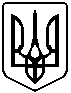 